Week 6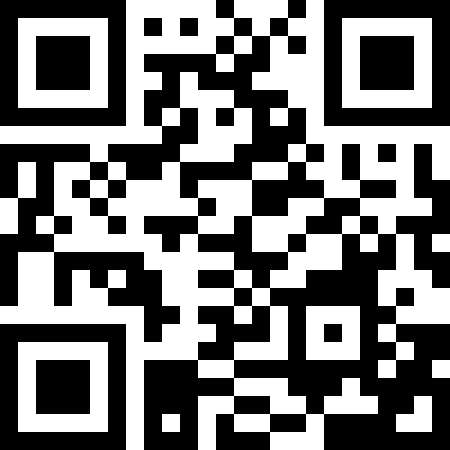 Task 1Post your project to flipgrid using the QR code or the link https://flipgrid.com/6fa23759 Watch at least 3 classmates videos and leave a comment that explains one thing new you learned about Australia from their video. Please use complete sentences.Task 2Watch the video: what is a time capsule? Read over the Covid-19 Time Capsule Project. Please write down any questions you have so that I can answer them during our Zoom session (Wednesday at 10AM for all classes). Begin working on the project completing pages 1- 4Write journal and collect artifacts for time capsuleTask 3Complete Pages 5 and 6 of your Time CapsuleWrite journal and collect artifacts for time capsulePlease note: the Coronavirus Project is due on May 11th. Feel free to complete it the way I am pacing you, or to work ahead. 